T.C.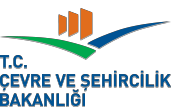     İZMİR VALİLİĞİÇevre ve Şehircilik İl Müdürlüğü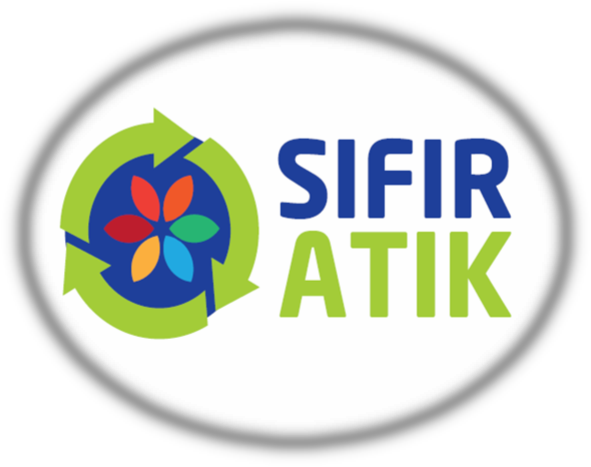 SIFIR ATIK YÖNETİM PLANI FORMATI2018 İÇİNDEKİLERGENEL BİLGİLERİDARİ BİLGİLERATIK YÖNETİMİAtık Önleme ve Minimizasyon*Kırmızı yazılar örnek olması açısından verilmiştir. Binanızda oluşacak her bir atık türü için ayrı ayrı belirtiniz.Atıkların Kaynağında Ayrı Biriktirilmesi ve Toplanması*Kırmızı yazılar örnek olması açısından verilmiştir. Binanızda oluşacak her bir atık türü için ayrı ayrı belirtiniz.Atıkların Bina İçinden Geçici Depolama Alanına Taşınması*Kırmızı yazılar örnek olması açısından verilmiştir. Binanızda oluşacak her bir atık türü için ayrı ayrı belirtiniz.Atık Toplama, Biriktirme ve Taşıma Ekipmanlarının/Malzemelerinin Bulunduğu Yerler ve Özellikleri ile Toplama Programı ve Taşıma Güzergâhı*Kırmızı yazılar örnek olması açısından verilmiştir. Binanızda oluşacak her bir atık türü için ayrı ayrı belirtiniz.Atık Geçici Depolama Alanı Yeri, Özellikleri ve Depolanacak Atık Kodları*Kırmızı yazılar örnek olması açısından verilmiştir.Atık Toplama, Taşıma Ekipmanlarının ve Araçlarının Temizliği ve Dezenfeksiyonu*Kırmızı yazılar örnek olması açısından verilmiştir.Kaza Anında Alınacak Önlemler ve Yapılacak İşlemlerKırmızı yazılar örnek olması açısından verilmiştir.**Tıbbi atıklar ve varsa diğer özel işlem uygulanacak atıkları ayrı olarak belirtiniz.Kaynağında Ayrı Toplanan Atıkların Değerlendirilmesi Konusunda Yapılan Çalışmalar*Kırmızı yazılar örnek olması açısından verilmiştir. Ayrı topladığınız atıkların kurumunuz içerisinde değerlendirilmesine yönelik çalışmalar yapıyor iseniz belirtiniz.Atıkların Toplanmasında, Taşınmasında ve Geçici Depolanmasında Görevlendirilen Personel BilgileriKırmızı yazılar örnek olması açısından verilmiştir.**Tıbbi atıklar için ayrı olarak belirtiniz. Tıbbi atık görevlisinin Yetki Belgesi örneği, bağışıklanma ve sağlık kontrolü yapıldığına ilişkin bilgi ile periyodik eğitim kayıtları planın ekinde verilmelidir.Atıkların Beyanından Sorumlu Personel BilgileriAtıkların Teslim Edildiği Tesis BilgileriEĞİTİM VE BİLGİLENDİRME FAALİYETLERİKırmızı yazılar örnek olması açısından verilmiştir.KAYIT TUTMA VE RAPORLAMAKırmızı yazılar örnek olması açısından verilmiştir.Kurum/KuruluşunKurum/KuruluşunKurum/KuruluşunKurum/KuruluşunKurum/KuruluşunAdıPersonel/Ziyaretçi SayısıAdresiTelefonMailSıfır Atık Yönetim Planından sorumlu olan kişinin temas bilgileriSıfır Atık Yönetim Planından sorumlu olan kişinin temas bilgileriSıfır Atık Yönetim Planından sorumlu olan kişinin temas bilgileriSıfır Atık Yönetim Planından sorumlu olan kişinin temas bilgileriAdı ve SoyadıBirimiTelefonMailKonuDurumunuzPlanladığınız faaliyetlerZaman planlamasıSorumlusuYapılıyorKağıt, metal, cam, plastik vb. atıkların depolanırken ve taşınması esnasında daha az yer kaplaması için sıkıştırılarak atılması,2 yıl içinde %90 performansaulaşmakYazıcıların çift taraflı basmak için ayarlanması,Geri kazanılabilir tehlikesiz atıkların oluşumunun ve miktarının azaltılmasıYemekhaneden çıkacak ambalaj atık miktarının önemli ölçüde azaltılması için ürünlerin tedarik yönteminin yeniden değerlendirilmesi,Tek kullanımlık tabak, bardak ve çatalların yerine tekrar kullanılabilen malzemeden yapılmış ekipmanların kullanılması,Depozitolu ambalajlarda satışa sunulan sular, deterjanlar, konserveler vb. tercih edilmesi.KonuDurumunuzPlanladığınız faaliyetlerZaman planlamasıSorumlusuAtık	pillerin	kaynağında ayrı toplanmasıAyrı toplama yapılmamaktadır.Atık pil toplama ekipmanları temin edilerek bina içinde her kata uygun aralıklarla ve uygun sayıda yerleştirilecektir.1 yıl içinde % 90 kaynağında ayırma performansıKonuDurumunuzPlanladığınız faaliyetlerZaman planlamasıSorumlusuAtık elektrikli ve elektronik eşyaların taşınmasıBina içine atık elektrikli ve elektronik eşya biriktirme ekipmanı yerleştirilmemiştir. Atık durumuna gelen elektrikli ve elektronik eşyalar atığı oluşturan personel tarafından katlarda görevli temizlik personeline teslim edilmekte ve bu görevliler tarafından tekerlekli araçlar ile Bakanlık Geçici Depolama Alanına taşınmaktadır.Matbaa ve bilgi işlem servislerinde biriken elektrikli ve elektronik atıklar, görevli temizlik personeli tarafından tekerlekli araçlar ile Bakanlık Geçici Depolama Alanına taşınmaktadır.Düzenli	aralıklarla gözlem yaparak, varsa eksiklikleri gidermek, iyileştirmeler yapmak.3 ayda 1KonuDurumunuzPlanladığınız faaliyetlerZaman planlamasıSorumlusuOrganik atık biriktirme ekipmanları, her katta koridorlara personelin kolay ulaşabileceği şekilde belirli aralık ve sayıda yerleştirilmiştir. Yerleştirildiği yerler kat planında işaretlenmiştir.Çay-kahve posalarının biriktirilmesi için her bir çay ocağına pedallı kovalar yerleştirilmiştir.Belirli	aralıklarlaizlemeler yapılarak, toplama performansının, karşılaşılan sıkıntıların tespit	edilmesi, iyileştirmeler yapılması.Ayda 1Organik	atık biriktirmeekipmanlarıAyrıca yemekhane bölümünde oluşacak organik atıkların biriktirilmesi için de yemekhane hem giriş bölümüne hem de yemek hazırlama bölümüne ekipmanlar yerleştirilmiştir.Kompost alanına organik atıkların biriktirilmesi için …. adet süzgeçli pedallı kovalar yerleştirilmiştir.Organik atıklar, koku ve sinek gibi problemler oluşturmaması açısından, doluluk oranına bakılmaksızın her gün toplanmakta ve taşıma ekipmanları ile kompost alanına, kompost elde edilmeküzere götürülmektedir.KonuDurumunuzPlanladığınız faaliyetlerZaman planlamasıSorumlusuAtık	Geçici Depolama AlanıAtıkların depolanacağı geçici depolama alanı bulunmamaktadır. Atıklar karışık olarak konteynere atılmaktadır. Konteynerlerin kapasitesi yetersizdir. Uyarı tabelaları yoktur.Geçici atık depolama alanı açık otopark alanına tesis edilecektir. Geçici depolama alanı 100 m2 planlanmaktadır. Depo zemini C-30 kalite beton olacaktır. Üzeri sundurma ile kapatılacaktır. Kör kuşaklama kanalı olan ızgara sistemi kurulacaktır. Çelik kafes ile kapalı konuma getirilecektir. Kapıları kilitlenebilir özellikte ve sadece yetkili personel tarafından açılabilecektir. 9 bölmeden oluşacaktır. Her bölmenin giriş kısmında hangi tür atıkların geçici depolandığının bilgisinin yer aldığı tabelalar bulunacaktır. Bölmelerin iç kısmında atıkların türlerine göre ayrı biriktirilmesi için konteynırlar yerleştirilecektir. Toplam 20 adet farklı ebatlarda, atık türüne uygun konteynır bulunacaktır. Konteynırların üzerinde atılacak atıkların adları ve kodlarını belirten tabelalar bulunacaktır.15 01 01, 15 01 05, 20 01 01 kâğıt-karton atıklar15 01 07, 17 02 02, 20 01 02 cam atıklar15 01 02, 17 02 03, 20 01 39 plastik atıklar15 01 04, 17 04 07, 20 01 40 metal atıklar20 01 08, 20 02 01 organik atıklar18 01 01, 18 01 02, 180103* tıbbi atıklar18 01 09, 20 01 31*, 20 01 32 atık ilaç2 AyKonuDurumunuzPlanladığınız faaliyetlerPlanladığınız faaliyetlerZaman planlamasıSorumlusuBiriktirme ekipmanlarının kirlilik durumu her gün kontrol edilir. Kirlilik gözlenmesi durumunda biriktirme ekipmanı bodrum kattaki araç yıkama yerinde kuruluş tarafından belirlenmiş olan dezenfektanlar ile dezenfekte edilir.Eksik olan malzemeler dezenfektanlar tespit edilerek edilmesi sağlanacaktır.ve temin1 ay içindeAtık	toplama ekipmanlarının temizliği		ve dezenfeksiyonuHasar görmüş ekipmanlar yenisi ile değiştirilir.Tıbbi atık kovaları her gün düzenli olarak temizlenir ve dezenfekte edilir. Herhangi bir torbanın yırtılması, patlaması veya dökülme durumunda atıklar güvenli olarak yeni bir torbaya boşaltılır ve tıbbi atık kovası ivedilikle dezenfekte edilir.Temizlik ve dezenfeksiyon için her katta bulunan temizlik odaları kullanılır.KonuAlınacak Önlemler ve Yapılacak İşlemlerSorumlusuHerhangi bir kaza anında alınacak önlemler ve yapılacak işlemlerBiriktirme, toplama ve taşıma esnasında dökülen atıklar uygun ekipman ile toplandıktan, sıvı atıklar ise uygun emici malzeme ile yoğunlaştırıldıktan sonra sağlam bir kaba alınır. Atık dökülen yer kuruluş tarafından belirlenmiş olan dezenfektanlar ile dezenfekte edilir. Kullanılan bu emici malzemelerin kullanıldıktan sonra Atık Geçici Depolama Alanında, atık türüne uygun konteynerde biriktirilmesi sağlanır.Tehlikeli özellikte bir atıktan kaynaklanacak kaza durumunda il müdürlüğünü bilgilendirmek ve kaza tarihi, kaza yeri, atığın türü ve miktarı, kaza sebebi, atık işleme türü ve kaza yerinin rehabilitasyonuna ilişkin bilgileri içeren raporun il müdürlüğüne 3 iş günü içinde sunulması konusunda gerekenler yapılır.KonuDurumunuzPlanladığınız faaliyetlerZaman planlamasıSorumlusuOrganik atıkların değerlendirilmesiBinada personel için yemek pişirilmemektedir. Hazır yemek gelmektedir.Bahçe, yeşil alan bulunmamaktadır.Ayrıca belediyenin kompost tesisi bulunmaktadır.Binada organik atık oluşmadığı/az oluştuğu için kompost uygun görülmemektedir.Binada oluşabilecek organik atıklarayrı olarak toplanıp belediyenin kompost tesisine gönderilecektir.Binada 1000 kişi için yemek hazırlanmaktadır.Organik	atıkların	ayrı	toplanarak6 ayGeniş bir bahçe bulunmaktadır. Organik atıkkompost yapılması planlanmaktadır.Organik atıkların değerlendirilmesimiktarı fazladır.Haftalık 700 lt kapasiteli kompost makinası alınması planlanmaktadır.Elde edilen kompost kendi bahçemizdekullanılacaktır.KonuGörev TanımıAd-SoyadTelefonKatlardaki		atıkların toplanarak geçici depolama alanına	taşınmasında görevlendirilen		personel bilgileriToplama hazırlığının yapılmasıBiriktirme ekipmanlarının doluluk kontrollerinin yapılması,Atık kutularının boşaltılması,Renk skalasına göre poşet değişiminin yapılmasıTakip formunun doldurulmasıEkipmanların belirlenen yerlere konulmasıBelirlenen güzergaha uyulmasıGeçici depolama alanına teslim edilmesiKaza anında müdahale edilmesiGözlemlerin bildirilmesiAtık TürüAtık KoduAtığın Teslim Edildiği Tesis BilgileriAtığın Teslim Edildiği Tesis BilgileriAtığın Teslim Edildiği Tesis BilgileriAtığın Teslim Edildiği Tesis BilgileriAtığın Teslim Edildiği Tesis BilgileriAtık TürüAtık KoduTesis AdıTesis AdresiTelefonLisans Numarasıİletişime Geçilecek FirmaSorumlusuKonuDurumunuzPlanladığınız faaliyetlerZaman planlamasıSorumlusuTüm	kurumpersoneline	eğitim verilmesiÇevre	konusunda	eğitim verilmemektedir.*Tüm personele hedef kitlelere göre eğitimler verilecektir.*Eğitim planı oluşturulacaktır.*Eğitimler her yıl tekrarlanacaktır.*Bilgilendirici	materyaller hazırlanacaktır.2 ay içindeEğitim ve Yayın Dairesi BaşkanlığıKonuDurumunuzPlanladığınız faaliyetlerZaman planlamasıSorumlusuAtıkların tartılmasıYapılıyor%100 performansa ulaşmak, kaçakları engellemek1 yıl içinde